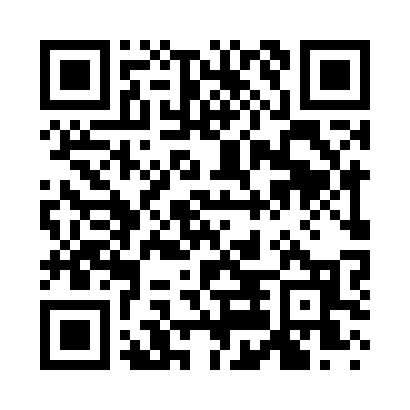 Prayer times for Port Douglass, New York, USAMon 1 Jul 2024 - Wed 31 Jul 2024High Latitude Method: Angle Based RulePrayer Calculation Method: Islamic Society of North AmericaAsar Calculation Method: ShafiPrayer times provided by https://www.salahtimes.comDateDayFajrSunriseDhuhrAsrMaghribIsha1Mon3:205:1312:585:058:4210:352Tue3:215:1412:585:058:4210:343Wed3:225:1412:585:068:4210:344Thu3:235:1512:585:068:4110:335Fri3:245:1612:585:068:4110:326Sat3:255:1612:595:068:4010:317Sun3:265:1712:595:068:4010:318Mon3:275:1812:595:068:4010:309Tue3:295:1912:595:068:3910:2910Wed3:305:1912:595:068:3910:2811Thu3:315:2012:595:068:3810:2712Fri3:325:2112:595:058:3710:2613Sat3:345:221:005:058:3710:2514Sun3:355:231:005:058:3610:2315Mon3:375:241:005:058:3510:2216Tue3:385:251:005:058:3510:2117Wed3:395:261:005:058:3410:2018Thu3:415:271:005:058:3310:1819Fri3:425:271:005:048:3210:1720Sat3:445:281:005:048:3110:1521Sun3:465:291:005:048:3010:1422Mon3:475:301:005:048:2910:1223Tue3:495:311:005:038:2810:1124Wed3:505:331:005:038:2710:0925Thu3:525:341:005:038:2610:0826Fri3:535:351:005:028:2510:0627Sat3:555:361:005:028:2410:0428Sun3:575:371:005:028:2310:0329Mon3:585:381:005:018:2210:0130Tue4:005:391:005:018:219:5931Wed4:025:401:005:008:199:58